CATANDUVAS, 31 MAIO A 04 DE JUNHO DE 2021.PROFESSORA:SEGUNDA PROFESSORA:ALUNA: SÉRIE: 5º ANO VESPERTINO ESCREVA OS NÚMEROS DE 200 ATÉ 210.................................................................................................................................................................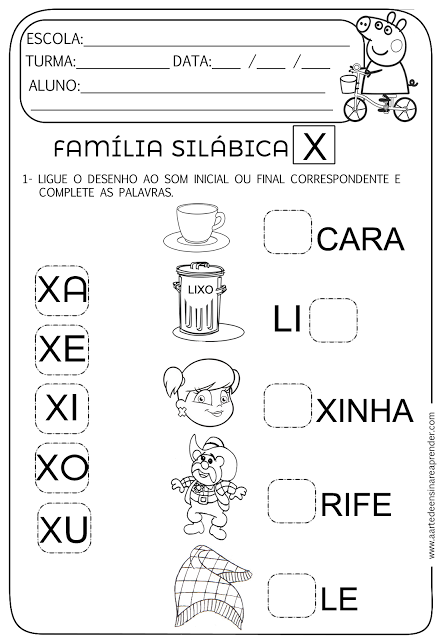 ESCREVA UMA FRASE COM CADA UMA DAS PALAVRAS:1)............................................................................................................................................................2)............................................................................................................................................................ 3)............................................................................................................................................................ 4)............................................................................................................................................................5)............................................................................................................................................................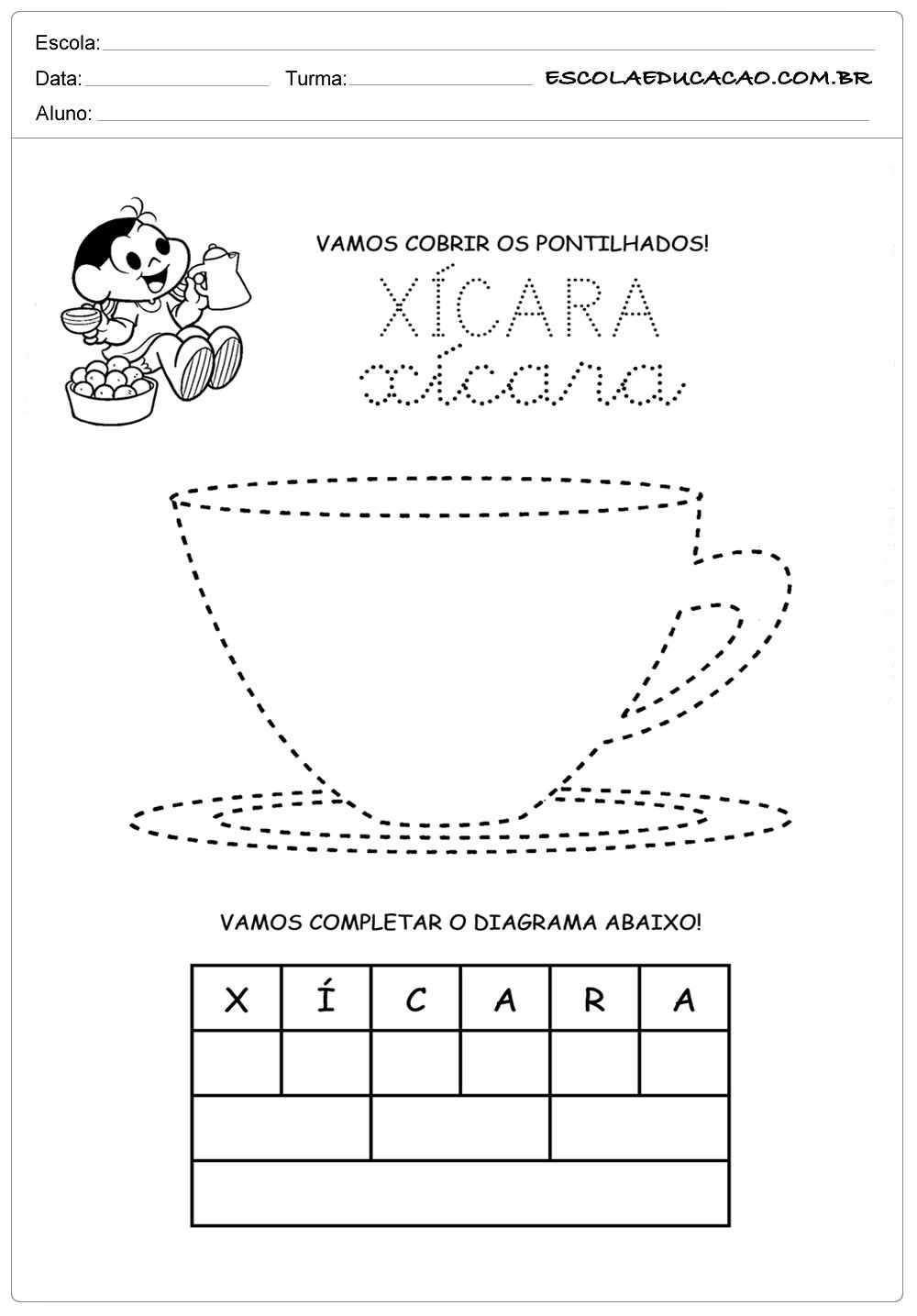 AGORA DESENHE A SUA XÍCARA: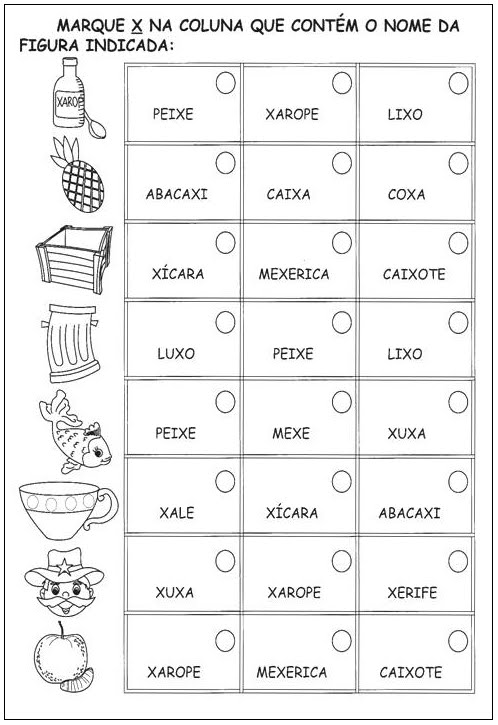 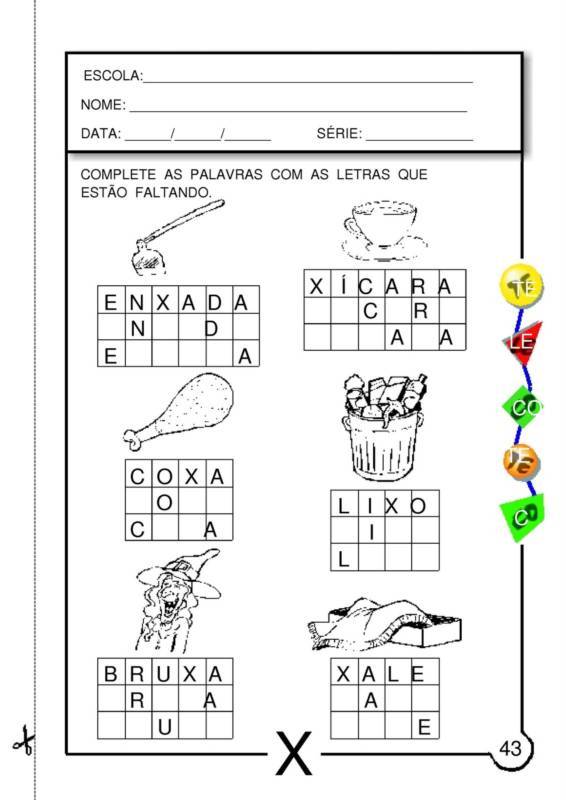 